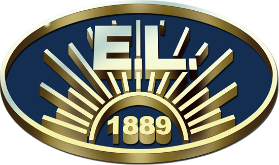  ERZURUM LİSESİ“OKULUMDA SAĞLIKLI BESLENİYORUM”YILLIK ÇALIŞMA PLANIMillî Eğitim Bakanlığı ile Sağlık Bakanlığının iş birliği içerisinde yürüttüğü "Okulumda Sağlıklı Besleniyorum" projesine okulumuz da katılmış bulunmaktadır. Proje kapsamında Beslenme ve Hareketli Yaşam Ekibi ve Okulumda Sağlıklı Besleniyorum Projesi Yıllık Planı oluşturularak çalışmalara başlanmıştır. OKULUMDA SAĞLIKLI BESLENİYORUM PROJESİ Öğrencilerin kişiliği özellikle okul çağlarında şekillenmekte ve yetişkin çağdaki davranışları üzerinde etkili olacak alışkanlıkların edinilmesi yine bu yıllara dayanmaktadır. Bu nedenle, okul içinde sağlıklı beslenme ve hareketli yaşamın teşvik edilmesi amacıyla bu konuda yapılan uygulama ve faaliyetler ile eğitmenlerin sergilediği örnek davranışlar, çocuk ve gençlerimizin sağlıklı yaşam alışkanlıklarını kazanmalarında temel rol oynamaktadır. Koruyucu sağlık hizmetleri kapsamında, okullarda sağlıklı beslenme, obezitenin önlenmesi ve hareketli yaşam konularında duyarlılığın arttırılması ve bu konuda yapılan iyi uygulamaların desteklenmesi amacıyla, Milli Eğitim Bakanlığı ile Sağlık Bakanlığının işbirliği içerisinde yürüttüğü "Okulumda Sağlıklı Besleniyorum" projesine okulumuz da katılmış bulunmaktadır. Proje kapsamında Sağlıklı Beslenme Ve Hareketli Yaşam Ekibi ve Okulumda Sağlıklı Besleniyorum Projesi Yıllık Planı oluşturularak çalışmalara başlanmıştır.Bu bağlamda 2017-2018 eğitim öğretim yılından başlamak üzere 3 yıl olmak üzere ve gerektiğinde her yıl revize edilerek yıllık plan hazırlanmış ve uygulamaya konulmuştur.HEDEFLERİMİZ* “Okulumda Sağlıklı Besleniyorum Projesi” ile öğrencilerin, sağlıklı beslenme ve hareketli yaşam      koşullarına teşvik edilmesi* Okullarımızda sağlıksız beslenme ve obezitenin önlenmesi için gerekli tedbirlerin alınması* Veliler ve öğrencilerde hareketli yaşam konusunda duyarlılığın arttırılması* Sağlıklı beslenme ve hareketli yaşam için yapılan iyi uygulamaların desteklenmesi* Okul sağlığının daha iyi düzeylere çıkarılması için çalışmalar yapılmasıAMAÇLARIMIZAile ve çocuk eğitimleri ile sağlıklı nesillerin yetişmesine katkı sağlamak için;* Çocuk ve ailelerde sağlıklı beslenme,* Çocuklarda obezite,* Sağlıklı okul dönemi,* Sağlık risklerine göre (Hiperlipidemi, troid hastalıkları, demir yetersizliği, kansızlık, diyabet vb.)   çocuk ve aile beslenmesi programlarıyla genç nesillerin sağlıklı yetişmesine destek vermek. Aile bireylerinde beslenme bilincini arttırmak, sağlık risklerini azaltmak ve sağlıklı nesiller yetiştirmek için gerekli beslenme eğitim hizmetini sağlamak.SAĞLIKLI BESLENME VE HAREKETLİ YAŞAM EKİBİAşağıdaki isimlerden oluşmuştur.										S.Sinan ÇANAKÇI										 OKUL MÜDÜRÜS.NGÖREVİ/BRANŞIADI SOYADI1OKUL MÜDÜRÜ/MATEMATİKS.SİNAN ÇANAKÇI2MÜDÜR YARD.SÜLEYMAN DAŞDEMİR3MÜDÜR YARD.M.MUTLU ARPAÇAY4OKUL AİLE BİRLİĞİERTAÇ CEVİZLİLER5BİYOLOJİ ÖĞRETMENİAYŞE TOPARLAK6BİYOLOJİ ÖĞRETMENİSEDAT AKBULUT7BİLİŞİM T. ÖĞRETMENİSALİH ARICIOĞLU8İNGİLİZCE ÖĞRETMENİSİBEL KASİL (YEŞİLAY KULÜBÜ)9İNGİLİZCE ÖĞRETMENİNURTEN YILDIRIM (SAĞLIKLI B.VE T.KOLU)10REHBER ÖĞRETMENM.MAZHAR ÜZER11BEDEN EĞİTİMİ ÖĞRETMENİM.YAŞAR ŞİMŞEK12EDEBİYAT ÖĞRETMENİCEMİLE AKSOY13BEDEN EĞİTİMİ ÖĞRETMENİMUSA ÇOBANOĞLU14KANTİN SORUMLUSUZAFER POLAT15GÖRSEL SANATLAR ÖĞRETMENİRAHİME KOÇ27 EylülDünya Okul Sütü Günü15 EkimDünya El Yıkama Günü16 EkimDünya Gıda Günü 3 -4 Ekim Dünya Yürüyüş Günü14 KasımDünya Diyabet Günü24 KasımÇocuk Hakları Günü ve Öğretmenler Günü 18-24 Kasım Ağız ve Diş sağlığı Haftası 12-18 Aralık Yerli Malı Haftası22 MartDünya Su Günü11-17 Mart Dünya Tuza Dikkat Haftası7 NisanDünya Sağlık Günü15 NisanBüyümenin İzlenmesi günü 7-13 Nisan Dünya Sağlık Haftası10 MayısDünya Sağlık İçin Hareket Et Günü22 MayısDünya Obezite GünüAYYAPILACAK ETKİNLİKLERETKİNLİK SORUMLULARIEYLÜLBeslenme ve Hareketli Yaşam Ekibinin Kurulması. Okul Müdürlüğü EYLÜLMutfak, yemekhane denetleme ekibinin oluşturulması.Sağlıklı Beslenme Ve Hareketli Yaşam EkibiEYLÜLOkulumda Sağlıklı Besleniyorum projesi için sınıf temsilcilerinin seçilmesi.Sınıf Rehber Öğretmenleri tarafından  EYLÜLEylül ayı çalışma raporunun ve ekim ayı yemek listesinin hazırlanması.Ekip, SÜLEYMAN DAŞDEMİREKİMYıllık çalışma planının hazırlanıp internette yayınlanması. Nurten YLDIRIMEKİMOkul panosunun oluşturulması, afişlerin asılması.Sağlık, Beslenme, Temizlik ve Yeşilay Kulübü, Resim Öğretmenleri EKİMOkuldaki tüm öğrencilerin boy ve kilolarının tespit edilmesi.Beden Eğitimi ÖğretmenleriEKİMSağlık için spor etkinliklerinin yapılması.Beden Eğitimi ÖğretmenleriEKİMHer gün okul bahçesinde sağlıklı yaşam sporu yapılması.Beden Eğitimi ÖğretmenleriEKİM“Sağlığım için bisiklet sürüyorum.” etkinliğinin yapılması.Beden Eğitimi Öğretmenleri EKİMVeli bilgilendirme toplantılarında sağlıklı beslenme konularına değinilmesiRehber Öğretmeni, Sınıf Rehber ÖğretmenleriEKİMEkim ayı raporunun ve kasım ayı beslenme listesinin hazırlanması.Ekip, SÜLEYMAN DAŞDEMİR KASIMOkul beslenme programı hakkında ve sağlıklı beslenme konusunda öğrencilere bilgiler verilmesi.Biyoloji ÖğretmenleriKASIMOkul beslenme panosunda Sağlıklı ve Dengeli Beslenme ilgili bilgiler duyurulmasıSağlık, Beslenme, Temizlik ve Yeşilay Kulübü  KASIM“14 Kasım Dünya Diyabet Günü” nedeniyle abur cubur son etkinliği yapılması. Sağlık, Beslenme, Temizlik ve Yeşilay KulübüKASIMÖğrencilerin boy, kilo ölçümlerinin yapılması ve istatistiklerin tutulması ve yapılan ölçümler sonucunda problem yaşayan öğrencilerle ve velilerle görüşülmesi.Sınıf Rehber ÖğretmenleriKASIMKasım ayı raporu ve aralık ayı beslenme listesinin hazırlanması.Ekip, SÜLEYMAN DAŞDEMİRARALIKEl hijyeni hakkında sınıfları bilgilendirme.Biyoloji ÖğretmenleriARALIKOkul beslenme panosunda “Sağlıklı ve Dengeli Beslenme” ile ilgili bilgiler duyurulması.Sağlık, Beslenme, Temizlik ve Yeşilay KulübüARALIKAralık ayı rapor ve ocak ayı beslenme listesinin hazırlanması.Ekip, Süleyman DAŞDEMİRARALIKOkulun web sayfasında beslenme köşesinin oluşturulması.M.Mutlu ARPAÇAY, Salih ARICIOĞLUARALIKFastfood hakkında bilgilendirme. Abur cuburlar hakkında bilgilendirmeBiyoloji ÖğretmenleriARALIK“Tuza Dikkat!” konulu pano çalışması.Sağlık, Beslenme, Temizlik ve Yeşilay Kulübü, Resim Öğretmenleri OCAKMeyve ve süt günleri düzenlemek.Süleyman DAŞDEMİROCAKOkuldaki tüm öğrencilerin boy ve kilolarının tespit edilmesi, beden kitle indekslerinin hesaplanarak veliler ile paylaşılması. Sorunlu olanların velileri ile görüşülmesi.Sınıf Rehber ÖğretmenleriOCAKOcak ayı raporu ve şubat ayı beslenme listesinin hazırlanması.Ekip, Süleyman DAŞDEMİRŞUBATÖğrencilere doğru beslenme hakkında eğitici cd. İzletilmesi.Salih ARICIOĞLUŞUBATŞubat ayı rapor ve mart ayı beslenme listesinin hazırlanması.Ekip, Süleyman DAŞDEMİRŞUBATOkulda "Sağlıklı Beslenme" konusunda farkındalığın arttırılmasına yönelik olarak abur cubur yerine ara öğün olarak kuruyemiş (fındık, ceviz, badem vb.) tüketimi etkinliğinin yapılması.Süleyman DAŞDEMİRMARTTükettiğimiz hazır içecekler hakkında pano hazırlanması.Sağlık, Beslenme, Temizlik ve Yeşilay Kulübü, Resim ÖğretmenleriMARTMart ayı rapor ve nisan ayı beslenme listesinin hazırlanması.Ekip, Süleyman DAŞDEMİRMARTAğız ve diş sağlığı ile ilgili alanında uzman kişileri çağırarak sunum yapılması.M.Mutlu ARPAÇAYMART“22 Mart Dünya Su Günü” dolayısıyla konferans yapılması.Biyoloji Öğretmenleri  NİSAN“Sağlık için yürüyüş” yapılması.Beden Eğitimi ÖğretmenleriNİSAN“Sağlığım için bisiklet sürüyorum.”Beden Eğitimi ÖğretmenleriNİSANHijyen kurallarının okul beslenme panosu ve sınıf panolarında duyurulması.Sağlık, Beslenme, Temizlik ve Yeşilay Kulübü  NİSANNisan ayı rapor ve mayıs ayı beslenme listesinin hazırlanması.Ekip, Süleyman DAŞDEMİRMAYISÇeşitli dallarda sınıflar arası spor karşılaşmalarının yapılması.Beden Eğitimi ÖğretmenleriMAYIS“Sağlığım için bisiklet sürüyorum.”Beden Eğitimi ÖğretmenleriMAYIS“22 Mayıs Dünya Obezite Günü” ile ilgili etkinlikler yapmak.  Biyoloji ÖğretmenleriMAYIS“Obezite” ile ilgili broşür ve duvar gazetesi oluşturma.Sağlık, Beslenme, Temizlik ve Yeşilay Kulübü,  Resim ÖğretmenleriMAYISMayıs ayı rapor ve haziran ayı beslenme listesinin hazırlanması.Ekip, Süleyman DAŞDEMİRHAZİRANYapılan çalışmaların değerlendirilmesiTÜM EKİP ÇALIŞANLARI